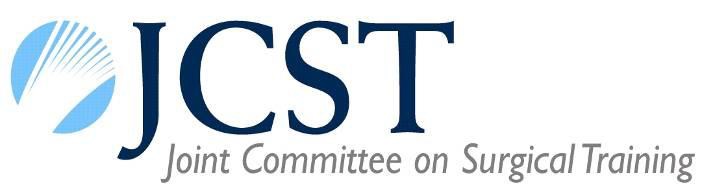 JCST/SAC Guidance for Certification (CCT/CESR CP) – Checklist for General Surgery traineesThis form is intended to help the ARCP panel in determining your achievements.It is mapped to the 2013 Curriculum in General Surgery and will be used flexibly for trainees being assessed against other curricula.The 2013 curriculum applies to trainees whose certification date is after 30/09/14, unless the JCST is informed to the contrary in writing by the relevant trainee, TPD and Head of School/Postgraduate Dean (if this is the case, please ensure written support is submitted with this form unless it has already been submitted to the JCST).Calman trainees are exempt from the above and will be assessed against the pre-2005 curriculum, but optional completion of this form may assist that process (recognising that WBAs will not have been completed).In keeping with GMC requirements, the 2013 curriculum will apply to all trainees (including Calman trainees) whose certification date is after 31/12/15 unless their certification date is extended beyond this by 6 months or less – please see the GMC website for details*.Please therefore complete this form and take it with you in preparation for your final ARCP.Trainee Name.........................................................................................................................................Deanery / LETB / Programme..........................................................................................................................................National Training Number.........................................................................................................................................Date of ARCP............................................................................................................................................* Special arrangements have been agreed with the GMC to allow General Surgery trainees with a special interest in vascular surgery to 2010 General Surgery curriculum, providing their certification date is on or before 31 December 2018.  Please contact the JCST for further information.	Last updated July 2017Appendix 1Summarise the number of cases (P, T, S-TU, S-TS) you have performed for each component of General Surgery (the indicative numbers for CCT/CESR CP are shown), indicating which is your special interest(some colonic resections should be laparoscopic)UGI	Special Interest  □Major UGI procedures	35	……...(includes anti-reflux, obesity and upper GI/HPB resection)(some trainees will choose to focus primarily on benign and others on resectional)Appendix 1 continuedLiaison Members and Training Programme Directors will use their professional judgement in determining whether sufficient experience has been obtained for the special interests listed on this page.Transplant	Special Interest	□	NumberCadaveric multi-organ retrieval	……...Kidney transplant	……...Insertion of PD catheter	……...Creation of AV fistula	……...Endocrine	Special Interest  □Thyroidectomy	……...Re-operative thyroid surgery	……...Parathyroidectomy	……...Adrenalectomy	……...General Surgery of Childhood   Special Interest  □Paediatric hernia repair / hydrocoele	……...Paediatric circumcision	……...Orchidopexy	……...Advanced Trauma	Special Interest  □Trauma laparotomy	……...Paediatric trauma laparotomy	……...Trauma thoracotomy	……...Severe peripheral trauma	……...Surgical airway management	……...Stabilisation of jaw	……...Remote and Rural Surgery is not included as there are no specific index procedures listed in the curriculum. The skills required need to be determined according to the particular consultant post under consideration.Appendix 2 - PBAs required for General SurgeryIndicate the number of PBAs (to the level shown) you have for each of the procedures listed, indicating your special interest. At least 3 PBAs by different assessors for each of the procedures under “General Surgery – All Trainees” and for each of the procedures under at least one Special Interest are required for CCT/CESR CPUpper GI	Special Interest  □(PBAs are required in HPB resection or major OG surgery)Vascular	Special Interest  □	NumberOpen aortic aneurysm repair	Level 4	……...Carotid endarterectomy	Level 4	……...Infra-inguinal bypass	Level 4	……...Varicose vein surgery	Level 4	……...Creation of AV fistula	Level 4	……...Transplant	Special Interest  □Cadaveric multi-organ retrieval	Level 4	……...Kidney transplant	Level 4	……...Insertion of PD catheter	Level 4	……...Creation of AV fistula	Level 4	……...Endocrine	Special Interest  □Thyroidectomy	Level 4	……...Parathyroidectomy	Level 4	……...Adrenal surgery	Level 3	……...General Surgery of Childhood  Special Interest  □Remote and Rural Surgery is not included as there are no specific index procedures listed in the curriculum. The skills required need to be determined according to the particular consultant post under consideration.GuidelinesIntercollegiate Specialty Board Exam  Date passed Section 2   ……………………………………………….Clinical experiencesufficient clinical experience in the different components of general surgery as defined in the curriculumThe panel will examine your training posts looking for experience in the different components of general surgery and in emergency general surgery Number of CBDs (satisfactory to CCT/CESR CP level) presented in:emergency general surgery	………..(10 by CCT/CESR CP) special interest	………..(10 by CCT/CESR CP) other areas of general surgery	………..(10 by CCT/CESR CP)Operative experience  consolidated logbook evidence of the breadth of operative experience as defined in the curriculumTotal number of cases so far in operative logbook(excluding endoscopy), indicative number of 1600	............ by CCT/CESR CPPlease complete Appendix 1 giving the total number of procedures for the cases listed  Please consult the list of General Surgery critical conditions which can be     found hereOperative competenceevidence of competence in indicative operative proceduresPlease complete Appendix 2 indicating the PBAs presented for the procedures listedResearch evidence of having met the relevant  requirements for research and  scholarship. For UK trainees, this can be found in the GMC’s Generic Professional Capabilities framework. Broadly, this includes:  1. The demonstration of evidence based   practice  2. Understanding how to critically    appraise literature and conduct literature   searches and reviews.  3. Understanding and applying basic    research principles.4. Understanding the basic principles of research governance and how to apply relevant ethical guidelines to research activities  Number of  peer reviewed papers (not case reports),to which you have made a significant contribution,	............ published in an indexed journalNumber of first author presentations, to which youhave made a significant contribution, at a regional,	............ national or international meeting,Have you completed a Good Clinical Practice                       Yes □ No □Course in Research Governance?	Quality Improvementevidence of an understanding of, and participation in, audit or service improvement as defined in the curriculumNumber of audit or service improvement projectsto which you have made a significant contribution	............Has the audit cycle been completed in one?	Yes □ No □Medical Education and Training evidence of an understanding of, and participation in, medical education and training as defined in the curriculumHave you attended a “Training the Trainers”	Yes □ No □course (or equivalent)?Have you collected feedback on your teaching?	Yes □ No □Management and leadership evidence of an understanding of management structures and challenges of the NHS in the training jurisdictionHave you attended a management course?	Yes □ No □Have you been involved in a management role?	Yes □ No □Additional courses / qualifications evidence of having attended specific courses as defined in the curriculumIs your ATLS certificate valid up to your	Yes □	No□CCT/CESR CP date?Have you attended a course relevant to your	Yes □	No □special interest?Educational conferencesevidence of having attended appropriate educational conferences and meetings as defined in the curriculumHow many national or international meetingshave you attended?	............GeneralNumberinguinal hernia60……...cholecystectomy50……...emergency laparotomy100……...(peritonitis, obstruction,trauma)to include:Hartmann’s5……...Segmental colectomy20…......appendicectomy80……...BreastSpecial Interest   □breast lump excision40……...mastectomy50……...sentinel node biopsy70……...axillary clearance45……...ColorectalSpecial Interest  □anterior resection30……...fistula surgery20……...segmental colectomy50……...haemorrhoidectomy15……...prolapse surgery4……...cholecystectomyVascular110Special Interest  □……...AAA repair15……...(including 10 open - elective or emergency)(including 10 open - elective or emergency)(including 10 open - elective or emergency)carotid endarterectomy30……...infrainguinal bypass60……...varicose vein surgery60……...General – All TraineesNumberHernia repair – all typesLevel 4……...Emergency laparotomyLevel 4……...Cholecystectomy (both laparoscopic and open)Level 4……...Hartmann’s procedureLevel 4……...Segmental colectomyLevel 4……...AppendicectomyLevel 4……...Breast	Special Interest□Breast lump excisionLevel 4……...Image guided breast excisionLevel 4……...MastectomyLevel 4……...Sentinel lymph node biopsyLevel 4……...Axillary clearanceLevel 4……...Duct and nipple surgeryLevel 4……...Implant reconstructionLevel 4……...Pedicle flapsLevel 2……...Mammoplasty: augmentation and reductionLevel 4……...Colorectal	Special Interest□Anterior resection (high)Level 4……...Segmental colectomyLevel 4……...Fistula surgeryLevel 4……...Surgical treatment of haemorrhoidsLevel 4……...Colonoscopy - diagnosticLevel 4……...Prolapse surgeryLevel 4……...Oesophago-gastro-duodenoscopyLevel 4……...CholecystectomyLevel 4……...Liver resectionLevel 3……...Pancreatic resectionLevel 3……...Anti-reflux surgery (both laparoscopic and open)Level 4……...OesophagectomyLevel 3……...GastrectomyLevel 3……...Paediatric hernia repair / hydrocoeleLevel 4……...Paediatric circumcisionLevel 4……...OrchidopexyLevel 3……...Advanced TraumaSpecial Interest  □Trauma laparotomyLevel 4……...Paediatric trauma laparotomyLevel 4……...Trauma thoracotomyLevel 4……...Severe peripheral traumaLevel 4……...Surgical airway managementLevel 4……...Stabilisation of jawLevel 4……...